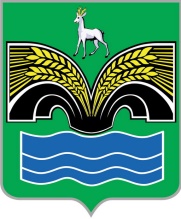 СОБРАНИЕ ПРЕДСТАВИТЕЛЕЙСЕЛЬСКОГО ПОСЕЛЕНИЯ КРАСНЫЙ ЯРМУНИЦИПАЛЬНОГО РАЙОНА КРАСНОЯРСКИЙСАМАРСКОЙ ОБЛАСТИ ЧЕТВЕРТОГО СОЗЫВАРЕШЕНИЕот 29 октября 2020 года № 25О внесении изменений в о порядке предоставления в аренду муниципального имущества, включенного в перечень муниципального имущества, предназначенного для передачи во владение и (или) в пользование субъектам малого и среднего предпринимательства и организациям, образующим инфраструктуру поддержки субъектов малого и среднего предпринимательства, находящегося в собственности сельского поселения муниципального района Красноярский Самарской областиВ соответствии с Федеральным законом от 08.06.2020 № 169-ФЗ «О внесении изменений в Федеральный закон «О развитии малого и среднего предпринимательства в Российской Федерации», Федеральным законом от 24.07.2007 № 209-ФЗ «О развитии малого и среднего предпринимательства в Российской Федерации», Собрание представителей сельского поселения Красный Яр муниципального района Красноярский Самарской области РЕШИЛО:1. Внести в Положение о порядке предоставления в аренду муниципального имущества, включенного в перечень муниципального имущества, предназначенного для передачи во владение и (или) в пользование субъектам малого и среднего предпринимательства и организациям, образующим инфраструктуру поддержки субъектов малого и среднего предпринимательства, находящегося в собственности сельского поселения Красный Яр муниципального района Красноярский Самарской области, утвержденного решением Собрания представителей сельского поселения Красный Яр муниципального района Красноярский  Самарской области от 19.03.2019 № 12 ((далее – Положение) следующие изменения:1. Пункт 1 Положения  изложить в следующей редакции:«1. Настоящее Положение разработано в соответствии с Федеральным законом от 24 июля 2007 года № 209-ФЗ «О развитии малого и среднего предпринимательства в Российской Федерации», Федеральным законом от 26 июля 2006 года № 135-ФЗ «О защите конкуренции» и определяет порядок и условия предоставления муниципального имущества, в том числе земельных участков (за исключением земельных участков, предназначенных для ведения личного подсобного хозяйства, огородничества, садоводства, индивидуального жилищного строительства) в аренду субъектам малого и среднего предпринимательства и организациям, образующим инфраструктуру поддержки субъектов малого и среднего предпринимательства (далее – субъекты малого и среднего предпринимательства), а также физическим лицам, не являющимся индивидуальными предпринимателями и применяющим специальный налоговый режим «Налог на профессиональный доход» (далее – физические лица, применяющие специальный налоговый режим)».2. Пункт 2 Положения  изложить в следующей редакции:«2. Имущественная поддержка субъектов малого и среднего предпринимательства, а также физических лиц, применяющих специальный налоговый режим,  осуществляется в виде передачи в аренду имущества, в том числе земельных участков (за исключением земельных участков, предназначенных для ведения личного подсобного хозяйства, огородничества, садоводства, индивидуального жилищного строительства), содержащегося в перечне имущества муниципального района Красноярский Самарской области, предназначенного для предоставления его во владение и (или) в пользование субъектам малого и среднего предпринимательства (далее – муниципальное имущество)».3. Пункт 3 Положения  изложить в следующей редакции:«3. Муниципальное имущество предоставляется субъектам малого и среднего предпринимательства, а также физическим лицам, применяющим специальный налоговый режим  в аренду по результатам проведения торгов, за исключением случаев, предусмотренных федеральным законодательством».4. Пункт 4 Положения  изложить в следующей редакции:«4. Торги на предоставление муниципального имущества субъектам малого и среднего предпринимательства, а также физическим лицам, применяющим специальный налоговый режим в аренду проводятся в порядке, устанавливаемом федеральным законодательством».5. Пункт 5 Положения  изложить в следующей редакции:«5. Рассмотрение заявления субъекта малого и среднего предпринимательства, физического лица, применяющего специальный налоговый режим и принятие решения осуществляется Комитетом по управлению муниципальной собственностью администрации муниципального района Красноярский Самарской области (далее – уполномоченный орган)».6. Пункт 6 Положения  изложить в следующей редакции:«6. Для рассмотрения вопроса о возможности заключения договора аренды муниципального имущества необходимо наличие заявления субъекта малого и среднего предпринимательства, физического лица, применяющего специальный налоговый режим с приложением документов, подтверждающих его отнесение к категориям субъектов, установленным статьями 4, 15 Федерального закона от 24 июля 2007 года № 209-ФЗ «О развитии малого и среднего предпринимательства в Российской Федерации».7. Абзац 1  пункта 7 Положения  изложить в следующей редакции:« 7. По итогам рассмотрения заявления субъекта малого и среднего предпринимательства, физического лица, применяющего специальный налоговый режим и представленных документов уполномоченным органом в течение тридцати рабочих дней со дня получения вышеуказанного заявления принимается одно из следующих решений».8. Пункт  9 Положения  изложить в следующей редакции:     «9. Решение, принятое уполномоченным органом в соответствии с пунктом 7 настоящего Порядка, направляется субъекту малого и среднего предпринимательства,  физическому лица, применяющему специальный налоговый режим в течение пяти дней со дня его принятия».9. Пункт  10 Положения  изложить в следующей редакции:«10. Недвижимое имущество, включенное в перечень, предоставляется во владение и (или) в пользование субъектам малого и среднего предпринимательства, физическому лица, применяющему специальный налоговый режим  на долгосрочной основе на срок не менее пяти лет».10. Пункт  12 Положения  изложить в следующей редакции:«12. При расчете арендной платы недвижимого имущества, включенного в перечень, применяется льготный размер арендной платы, установленный для субъектов малого и среднего предпринимательства и организаций, образующих инфраструктуру поддержки субъектов малого и среднего предпринимательства, физических лиц применяющих специальный налоговый режим, за исключением субъектов малого и среднего предпринимательства, указанных в части 3 статьи 14 Федерального закона от 24 июля 2007 года № 209-ФЗ «О развитии малого и среднего предпринимательства в Российской Федерации», в соответствии с Методикой расчета размера арендной платы за пользование имуществом муниципального района Красноярский Самарской области, применяется при предоставлении муниципального имущества в аренду без проведения торгов в случаях, предусмотренных Федеральным».11. Пункт  14 Положения  изложить в следующей редакции:«14. Иные условия предоставления субъектам малого и среднего предпринимательства, физическим лицам применяющим специальный налоговый режим муниципального имущества устанавливаются соответствующим договором аренды».12. Опубликовать решение в газете «Планета Красный Яр» и   на официальном сайте администрации сельского поселения Красный Яр в сети Интернет http://www.kryarposelenie.ru.13. Настоящее решение вступает в силу со дня его официального опубликования.Председатель                                  Собрания представителей                     сельского поселения Красный Яр муниципального района Красноярский Самарской области _______________ А.В. БояровГлава                                                 сельского поселения Красный Яр муниципального района Красноярский Самарской области_______________ А.Г. Бушов